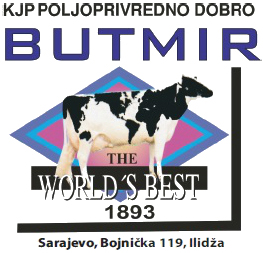 ISPITNA PITANJA ZA  PISMENI ISPITPozicija: Poslovođa u stočarstvu Šta je stočarstvo?Šta je registar uzgoja?Kome su uzgojne organizacije dužne dostaviti podatke i dokaze o promjenama u statutu, nazivu, sjedištu djelatnosti koja se odnosi na uzgoj uzgojno valjanih životinja?Šta je uzgojni program?Na koji se period priznaju uzgojne organizacije?Kojim propisima je definisano držanje i iskorištavanje životinja u privredne svrhe?Koje su ustanove ovlaštene za obavljanje poslova uzgoja uzgojno vrijednih životinja?Ko obavlja kontrolu proizvodnosti uzgojno vrijednih životinja?U kojem iznosu pravno lice može biti kažnjeno ukoliko ne upisuje rasplodnjake u matičnu knjigu?Kojem radnom mjestu pripada mjesto Poslovođa u stočarstvu? Literatura za pismeni ispit:Zakon o stočarstvu („Službene novine Federacije BiH“ br. 66/13)Pravilnik o unutrašnjoj organizaciji i sistematizaciji radnih mjesta. Banke: UniCredit Bank dd: 3389002208884980              Union Banka dd: 1020180000021839KANTONALNO JAVNO PREDUZEĆE„Poljoprivredno dobro Butmir“ d.o.o. Sarajevo-IlidžaPor.br:0135005200; PDV br:200087410009; ID br:4200087410009;Općinski sud u Sarajevu, Rješenje o upisu br:UF/I-993/05;Sjedište, ul.Bojnička 119.,Ilidža;  tel:033/621-286; fax:033/621-160; www.pdbutmir.com;